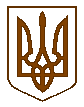 БУЧАНСЬКИЙ МІСЬКИЙ ГОЛОВАР О З П О Р Я Д Ж Е Н Н Я      «  27  »  листопада  2017  р.  №_190_                      місто БучаПро затвердження плану заходівз проведенням в м. Буча у 2018 роціДня Соборності України та 100-річчя подій Української революції 1917-1921 роківНа виконання розпорядження Київської обласної державної адміністрації від 04.10.2017 р. № 520 „Про підготовку та відзначення в Київській області у 2018 році Дня Соборності України та 100-річчя подій Української революції 1917-1921 років” та у зв’язку з відзначенням 22 січня 2018 року Дня Соборності України та 100-річчя подій Української революції 1917-1921 років у м.Буча, керуючись Законом України “Про місцеве самоврядування в Україні”:РОЗПОРЯДЖАЮСЬ:Утворити організаційний комітет з підготовки та відзначення в м.Буча у 2018 році Дня Соборності України і 100–річчя подій Української революції 1917-1921 років у складі згідно з додатком.Затвердити план заходів з підготовки та відзначення у м.Буча у 2018 році Дня Соборності України і 100–річчя подій Української революції 1917-1921 років (далі — план заходів), що додається.Структурним підрозділам міськвиконкому забезпечити виконання зазначеного плану заходів, про що інформувати управління з питань внутрішньої політики Київської обласної державної адміністрації (електронна адреса: int@koda.gov.ua) до 15 грудня 2018 року.Контроль за виконанням даного розпорядження покласти на керуючого справами Морозова І.П.	Міський голова							А.П. Федорук	Погоджено:	Керуючий справами							І.П. Морозов	В. о. завідувача організаційним відділом			І.О. ЛевківськаОзнайомлені:Додаток 1до розпорядженняБучанського міського головивід « 27 » листопада 2017 року № 190СКЛАДробочої групи з підготовки та відзначення в м.Буча у 2018 роціДня Соборності України та 100-річчя подій Української революції 1917-1921 роківДодаток 2до розпорядженняБучанського міського головивід « 27 » листопада 2017 року № 190Планзаходів з підготовки та відзначення в м.Буча у 2018 роціДня Соборності України та 100-річчя подій Української революції 1917-1921 роківПровести у місті урочисті заходи з нагоди відзначення Дня Соборності України.Відділ культури та спорту,організаційно-контрольний відділ.22 січня 2018 року.Підняти на будинках місцевих органів виконавчої влади, органів місцевого самоврядування, підприємств, установ, організацій міста Державний Прапор України.Організаційно-контрольний відділ.22 січня 2018 року.Здійснити церемонію покладання квітів до пам’ятників та пам’ятних знаків, присвячених діячам, які зробили вагомий внесок у державотворення, боротьбу за відстоювання конституційних засад демократії та захист державного суверенітету і територіальної цілісності України, зокрема, загиблих учасників Революції Гідності та антитерористичної операції за участю представників органів виконавчої влади, органів місцевого самоврядування, громадськості.Відділ культури та спорту,відділ освіти,організаційно-контрольний відділ.22 січня 2018 року.Долучитися до обласних урочистих заходів з нагоди 100-річчя підписання передвступного договору Української Народної Республіки та Західноукраїнської Народної Республіки про злуку обох українських держав в одну державну одиницю, які відбудуться у м.Фастів Київської області.Відділ культури та спорту,організаційно-контрольний відділ.01 грудня 2018 року.Організувати та провести тематичні інформаційні, науково-просвітницькі, культурно-мистецькі та інші заходи, присвячені історії національно-визвольних змагань в Україні на початку ХХ століття, сучасному етапу боротьби за незалежність та територіальну цілісність України.Відділ культури та спорту,відділ освіти.січень-грудень 2018 року.У бібліотеках міста організувати нові та оновити існуючі тематичні експозиції, виставки архівних документів та матеріалів, присвячених історії та діяльності Української Народної Республіки та Західноукраїнської Народної Республіки, їх ролі в процесі здобуття незалежності України, а також сучасному етапу боротьби за незалежність та територіальну цілісність України.Відділ культури та спорту,відділ освіти.січень-грудень 2018 року.Взяти участь у розробці Всеукраїнської туристичної програми „Шляхами Української революції 1917-1921 років” разом з Українським інститутом національної пам’яті.Відділ економіки,Відділ культури та спорту.січень-грудень 2018 року.Взяти участь у реалізації Всеукраїнського проекту „Місця пам’яті Української революції 1917-1921 років” разом з Українським інститутом національної пам’яті.Відділ економіки,Відділ культури та спорту.січень-грудень 2018 року.Сприяти реалізації громадських ініціатив, зокрема, молодіжних організацій, спрямованих на розвиток міжрегіональних культурних обмінів, проведенню ними тематичних заходів патріотичного змісту.Відділ освіти,служба у справах дітей та сім’ї.січень-грудень 2018 року.Забезпечити широке висвітлення в засобах масової інформації підготовки та проведення урочистих та святкових заходів з нагоди відзначення Дня Соборності України та 100-річчя підписання передвступного договору Української Народної Республіки та Західноукраїнської Народної Республіки про злуку обох українських держав в одну державну одиницю.КП «Газета «Бучанські новини»,відділ прес-служби.січень-грудень 2018 року.	Керуючий справами					І.П. МорозовСереда А. О.(04597)48-5-26Архипенко С.П._________________Дученко Я.М._________________Кожемяка І.Г._________________Кравчук В.Д._________________Куліда С.В._________________Левківська І.О._________________Ляховець В.В._________________Олексюк В.П._________________Сімон Т.А._________________Смолькін О.П._________________Унучко Н.М._________________Цимбал О.І._________________ФедорукАнатолій Петрович--міський голова, голова оргкомітетуОлексюк Василь Павлович--секретар Бучанської міської радиЧлени оргкомітету:Члени оргкомітету:Члени оргкомітету:Члени оргкомітету:Смолькін Олександр ПетровичСмолькін Олександр Петрович-радник міського голови Морозов Іван ПавловичМорозов Іван Павлович-керуючий справамиСімонТетяна АнатоліївнаСімонТетяна Анатоліївна-начальник фінансового управління АрхипенкоСвітлана ПавлівнаАрхипенкоСвітлана Павлівна-начальник служби у справах дітей та сім’ї Дученко Ярослав МиколайовичДученко Ярослав Миколайович-начальник інспекції з благоустрою ЛяховецьВікторія ВікторівнаЛяховецьВікторія Вікторівназавідувач відділом прес-службиУнучко Наталія МиколаївнаУнучко Наталія Миколаївназавідувач відділом економікиКравчукВолодимир ДенисовичКравчукВолодимир Денисович-начальник КП «БУЖКГ» Цимбал Олег ІвановичЦимбал Олег Іванович-начальник відділу освіти Бучанської міської ради